Dear student,The AUA Career Center in cooperation with the Department of Regional   and Economic Development and Administration, Economy & Communication Cultural & Tourism Units based in Amfissa, provides all students with individual Counseling and Psychological Support Sessions as well as group seminars related to the Sensitive Self in interaction with the Social Environment.More specifically, the topics will be informative and experiential and will focus on:Self-Esteem TopicsInner SelfStress-Thinking-BehaviorFamily and Relationship GridsProfessional rehabilitationFinding Work Techniques & Stress ManagementRelationships within the Academic CommunityAll students of the Department of Regional & Economic Development  can participate in the Individual Counseling and Psychological Support Sessions as well as in the group seminars, either in person or online.To register your participation in a Self Session or in the Group Seminars with the Clinical Psychologist Mrs. Miliordou Athina, you can contact online at miliordoua1@aua.gr«Στο πλαίσιο της υλοποίησης της Πράξης «Υποστήριξη Παρεμβάσεων Κοινωνικής Μέριμνας Φοιτητών του Γεωπονικού Πανεπιστημίου Αθηνών» με Κωδικό ΟΠΣ 5045556, η οποία έχει ενταχθεί στο Επιχειρησιακό Πρόγραμμα «Ανάπτυξη Ανθρώπινου Δυναμικού, Εκπαίδευση και Δια Βίου Μάθηση» που συγχρηματοδοτείται από το Ευρωπαϊκό Κοινωνικό Ταμείο (ΕΚΤ)»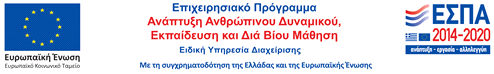 